příloha  2. k SoD příloha  2. k SoD 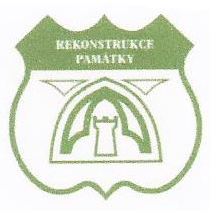 Pavel Smékal – REPA, s.r.o. ,  Ústecká 217/18, 184 00 Praha 8-Dolní ChabryPavel Smékal – REPA, s.r.o. ,  Ústecká 217/18, 184 00 Praha 8-Dolní ChabryPavel Smékal – REPA, s.r.o. ,  Ústecká 217/18, 184 00 Praha 8-Dolní ChabryPavel Smékal – REPA, s.r.o. ,  Ústecká 217/18, 184 00 Praha 8-Dolní ChabryPavel Smékal – REPA, s.r.o. ,  Ústecká 217/18, 184 00 Praha 8-Dolní ChabryPavel Smékal – REPA, s.r.o. ,  Ústecká 217/18, 184 00 Praha 8-Dolní ChabryPavel Smékal – REPA, s.r.o. ,  Ústecká 217/18, 184 00 Praha 8-Dolní ChabryZapsaná v OR: MS v Praze, odd.C, vložka 108948   Zapsaná v OR: MS v Praze, odd.C, vložka 108948   Zapsaná v OR: MS v Praze, odd.C, vložka 108948   Zapsaná v OR: MS v Praze, odd.C, vložka 108948   Zapsaná v OR: MS v Praze, odd.C, vložka 108948   IČ: 27369633,   DIČ: CZ27369633             IČ: 27369633,   DIČ: CZ27369633             IČ: 27369633,   DIČ: CZ27369633             IČ: 27369633,   DIČ: CZ27369633             email: xxxxxxx@volny.cz                                                  tel.  283 850 435-6 email: xxxxxxx@volny.cz                                                  tel.  283 850 435-6 email: xxxxxxx@volny.cz                                                  tel.  283 850 435-6 email: xxxxxxx@volny.cz                                                  tel.  283 850 435-6 email: xxxxxxx@volny.cz                                                  tel.  283 850 435-6 email: xxxxxxx@volny.cz                                                  tel.  283 850 435-6 email: xxxxxxx@volny.cz                                                  tel.  283 850 435-6 email: xxxxxxx@volny.cz          email: xxxxxxx@volny.cz          email: xxxxxxx@volny.cz                 Cenový rozpis prací na opravu povrchů po výměně zářivkových osvětlovacích těles         Cenový rozpis prací na opravu povrchů po výměně zářivkových osvětlovacích těles         Cenový rozpis prací na opravu povrchů po výměně zářivkových osvětlovacích těles         Cenový rozpis prací na opravu povrchů po výměně zářivkových osvětlovacích těles         Cenový rozpis prací na opravu povrchů po výměně zářivkových osvětlovacích těles         Cenový rozpis prací na opravu povrchů po výměně zářivkových osvětlovacích těles         Cenový rozpis prací na opravu povrchů po výměně zářivkových osvětlovacích těles         Cenový rozpis prací na opravu povrchů po výměně zářivkových osvětlovacích těles         Cenový rozpis prací na opravu povrchů po výměně zářivkových osvětlovacích těles         v kuchyni-výdejně, bramborárně a masárně vč. ostatních souvisejících prací         v kuchyni-výdejně, bramborárně a masárně vč. ostatních souvisejících prací         v kuchyni-výdejně, bramborárně a masárně vč. ostatních souvisejících prací         v kuchyni-výdejně, bramborárně a masárně vč. ostatních souvisejících prací         v kuchyni-výdejně, bramborárně a masárně vč. ostatních souvisejících prací         v kuchyni-výdejně, bramborárně a masárně vč. ostatních souvisejících prací         v kuchyni-výdejně, bramborárně a masárně vč. ostatních souvisejících prací         v kuchyni-výdejně, bramborárně a masárně vč. ostatních souvisejících prací         v kuchyni-výdejně, bramborárně a masárně vč. ostatních souvisejících prací              ZŠ Nad Přehradou 469, Praha 10            ZŠ Nad Přehradou 469, Praha 10            ZŠ Nad Přehradou 469, Praha 10            ZŠ Nad Přehradou 469, Praha 10            ZŠ Nad Přehradou 469, Praha 10měr.j.množst.cena/j.celkemOpravy povrchů Opravy povrchů Zednické začištění po demontáži osvětl.tělesZednické začištění po demontáži osvětl.tělesZednické začištění po demontáži osvětl.tělesZednické začištění po demontáži osvětl.tělesZednické začištění po demontáži osvětl.těles27 ks kuchyň-výdejna + 2 ks masárna27 ks kuchyň-výdejna + 2 ks masárna27 ks kuchyň-výdejna + 2 ks masárna27 ks kuchyň-výdejna + 2 ks masárnakplZednické začištění po demontáži osvětl.tělesa -Zednické začištění po demontáži osvětl.tělesa -Zednické začištění po demontáži osvětl.tělesa -Zednické začištění po demontáži osvětl.tělesa -Zednické začištění po demontáži osvětl.tělesa -bramborárnabramborárnakssekací a vrtací prácesekací a vrtací prácekplzednické začištění po sekacích pracech a vrtánízednické začištění po sekacích pracech a vrtánízednické začištění po sekacích pracech a vrtánízednické začištění po sekacích pracech a vrtánízednické začištění po sekacích pracech a vrtáníkplmateriálkplmezisoučetmezisoučet5697,00Přikrývací materiál - igelit.folie,  lepící páska Přikrývací materiál - igelit.folie,  lepící páska Přikrývací materiál - igelit.folie,  lepící páska Přikrývací materiál - igelit.folie,  lepící páska Přikrývací materiál - igelit.folie,  lepící páska přikrývací plachty , demontáž + montážpřikrývací plachty , demontáž + montážpřikrývací plachty , demontáž + montážpřikrývací plachty , demontáž + montážkpllokální oškrábání malbylokální oškrábání malbylokální oškrábání malbym2omytí malby omytí malby m2vyspravení podkladu-stěrka Glet vyspravení podkladu-stěrka Glet vyspravení podkladu-stěrka Glet m2vyspravení podkladu v ostat.ploše malíř.masouvyspravení podkladu v ostat.ploše malíř.masouvyspravení podkladu v ostat.ploše malíř.masouvyspravení podkladu v ostat.ploše malíř.masouvyspravení podkladu v ostat.ploše malíř.masoum2částečná výmalba kuchyň-výdejna,bramborárna,masárnačástečná výmalba kuchyň-výdejna,bramborárna,masárnačástečná výmalba kuchyň-výdejna,bramborárna,masárnačástečná výmalba kuchyň-výdejna,bramborárna,masárnačástečná výmalba kuchyň-výdejna,bramborárna,masárnam2Nakládka směs. stavebního odpadu a obalů z použ.mat.Nakládka směs. stavebního odpadu a obalů z použ.mat.Nakládka směs. stavebního odpadu a obalů z použ.mat.Nakládka směs. stavebního odpadu a obalů z použ.mat.Nakládka směs. stavebního odpadu a obalů z použ.mat.a odpadu z el. prací a odpadu z el. prací kplOdvoz  směs.odpadu na skládku a obalů z použ.mater.Odvoz  směs.odpadu na skládku a obalů z použ.mater.Odvoz  směs.odpadu na skládku a obalů z použ.mater.Odvoz  směs.odpadu na skládku a obalů z použ.mater.Odvoz  směs.odpadu na skládku a obalů z použ.mater.a z el. prací - likvidace - skládka a z el. prací - likvidace - skládka a z el. prací - likvidace - skládka a z el. prací - likvidace - skládka kplÚklidové práce - malby, elektroÚklidové práce - malby, elektroÚklidové práce - malby, elektrokplDoprava kplPřesun hmot 6% 15630 Kč Přesun hmot 6% 15630 Kč Přesun hmot 6% 15630 Kč kplmezisoučetmezisoučet19811,00celkem bez DPH celkem bez DPH 25508,00DPH 21%5357,00Celkem vč. DPHCelkem vč. DPH30865,00V Praze dne 14.6.2017V Praze dne 14.6.2017V Praze dne 14.6.2017Pavel Smékal, jednatel společnostiPavel Smékal, jednatel společnostiPavel Smékal, jednatel společnostiPavel Smékal, jednatel společnosti